Learner NotificationSociety of Gynecologic Oncology 2022 Welcoming Spaces – Module #7 - Considerations During and After Gynecologic Cancer Care for Transgender Patients Enduring: June 22, 2022 – June 22, 2023OnlineAcknowledgement of Financial Commercial SupportGSK		Astra ZenecaSeagen		MerckAcknowledgement of In-Kind Commercial SupportNo in-kind commercial support was received for this educational activity.Satisfactory Completion  Learners must complete an evaluation form to receive a certificate of completion. Your chosen sessions must be attended in their entirety.  Partial credit of individual sessions is not available. If you are seeking continuing education credit for a specialty not listed below, it is your responsibility to contact your licensing/certification board to determine course eligibility for your licensing/certification requirement.   Accreditation StatementIn support of improving patient care, this activity has been planned and implemented by Amedco LLC and Society of Gynecologic Oncology (SGO).  Amedco LLC is jointly accredited by the Accreditation Council for Continuing Medical Education (ACCME), the Accreditation Council for Pharmacy Education (ACPE), and the American Nurses Credentialing Center (ANCC), to provide continuing education for the healthcare team.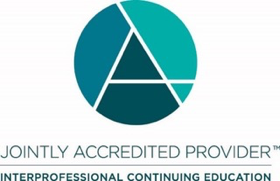 Physicians (ACCME) Credit DesignationAmedco LLC designates this live activity for a maximum of 1.0 AMA PRA Category 1 CreditsTM. Physicians should claim only the credit commensurate with the extent of their participation in the activity.  Nurses (ANCC) Credit DesignationAmedco LLC designates this activity for a maximum of 1.0 Live ANCC contact hours.Pharmacists and Pharmacy Technicians (ACPE) Credit DesignationAmedco LLC designates this activity for a maximum of 1.0 Live knowledge-based CPE contact hours.
NOTE to Pharmacists: The only official Statement of Credit is the one you pull from CPE Monitor. You must request your certificate within 30 days of your participation in the activity to meet the deadline for submission to CPE Monitor. Objectives - After Attending This Program You Should Be Able ToReview specific cases of trans men with gynecologic cancers.Identify the link between onco-fertility and transgender fertility and review available fertility options for trans people.Recognize the specific comorbidities, mental health concerns, and other considerations facing trans and nonbinary cancer survivors.Disclosure of Conflict of InterestThe following table of disclosure information is provided to learners and contains the relevant financial relationships that each individual in a position to control the content disclosed to Amedco.  All of these relationships were treated as a conflict of interest, and have been resolved.  (C7 SCS 6.1-­‐6.2, 6.5) First NameLast NameDo you have any financial relationships with ineligible companies to disclose?Ethel DawnCaponeNothing to DiscloseDonDizonClovis, Regeneron, Pfizer, Oasmia & Asta Zzeneca - ConsultantMoniqueGaryNothing to DiscloseCeciliaHardackerNothing to DiscloseBillJesdaleNothing to DiscloseTeriJordanNothing to DiscloseAureaKasbergBristol Myers Squibb, Servier, GlaxoSmithKline, & Genentech - Grant RecipientAureaKasbergNothing to DiscloseLisaKaszubskiNothing to DiscloseNinaKennedyNothing to DiscloseAllisonKnuthNothing to DiscloseKnollLarkinNothing to DisclosePamLewisNothing to DisclosePhoenixMatthewsNothing to DiscloseJenniferMeadeNothing to DiscloseLaurenNoceraNothing to DiscloseGwendolynQuinnCME Outfitter - Speakers' Bureau, Honoraria/ReimbursementGwendolyn QuinnQuinnNothing to DiscloseGwendolynQuinnNothing to DiscloseBJRimelGSK, AstraZeneca, & Merck - Advisory Board Participant; Deep6AI, & Tempus - ConsultantPollyRossiNothing to DiscloseTracySandstromNothing to DiscloseNFNScoutSyros Pharmaceuticals, Servier Pharmaceuticals, Bristol Myers Squibb, Glaxo Smith Klein, & Genentech - Grant RecipientZul SuraniSuraniNothing to DiscloseKarlSurkanNothing to DiscloseChristopherWheldonNothing to DiscloseErinZinkNothing to Disclose